GILES ALDERSON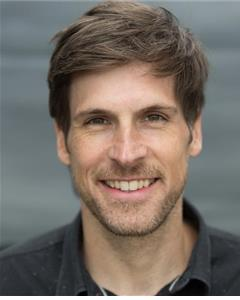 Location:	LondonHeight:	6'2" (187cm)Weight:	12st. 6lb. (79kg)Playing Age:	31 - 40 yearsAppearance:	Latin American, Scandinavian, WhiteOther:	EquityEye Colour:	HazelHair Colour:	Light/Mid BrownHair Length:	Mid LengthVoice Quality:	GentleVoice Character:	Natural Credits:2017, Feature Film, Dorian Gal, WALKING WITH THE ENEMY, Liberty Studios/ Sony Home Ent, Mark Schmidt2017, Feature Film, Jeremy Hawker, HERO, CTG, Frances-Anne Solomon2017, Feature Film, Booker, THE BANSKY JOB, Ipso Facto Films, Dylan Harvey & Ian Roderick Grey2016, Feature Film, Vinnie, BETWEEN TWO WORLDS, Formidable Productions, James Marquand2015, Feature Film, Guy, LA SLASHER, JWright Productions, Martin Owen2014, Feature Film, David Nixon, TALES OF THE SUPERNATURAL, Greenway Entertainment, Steven M Smith2013, Feature Film, Motion Capture Actor, GRAVITY, Warner Bros, Alfonso Cuaron2014, Feature Film, Gerry Paisely, GRIDIRON, BrushyCreek Films, Gary Delaney2012, Feature Film, Nick Shanks, STALLED, Annix Studios & Pinewood, Christian James2012, Feature Film, Infunari (lead), THE HARSH LIGHT OF DAY, MultiStory Films, Olliver S. Milburn2011, Feature Film, Colin Todd, THE DAMNED UNITED, BBC Films and Leftbank Pictures, Tom Hooper2011, Feature Film, David (lead), THE TORMENT (UK TITLE), Authentic Films, Andy Cull2011, Feature Film, Paul Johnston (lead), HEAVY DUTY, First Hand Feature, Rhys Hayward2011, Feature Film, Michael (TV Reporter), WILL, Stranglove films, Ellen Perry2011, Feature Film, David O'Reilly (lead), THE POSSESSION OF DAVID O'REILLY (US TITLE), Authentic Films/Epic Pictures/G2, Andrew Cull & Steve Isles2010, Feature Film, Don Maxwell (lead), ELEMENTAL STORAGE, Original Standard Pictures, Matthew Dixon2010, Feature Film, Jack, TILL SUNSET, Filthy Lucre Productions, David Woods2010, Feature Film, Kyle Knox (Lead), A SYMMETRY OF LOVE, Flea Market Pictures/Eulalie Productions, Aitor Gaizka2009, Feature Film, Kaylum (lead), BLOOD ARMY, Argy Films, Will James Moore2009, Film, Narrator, SPORTSDAY 3D, Gold Films, Giles Alderson2009, Film, Norman (lead), OUTCALL, Burst Ear Drum, Sam Dore2009, Film, Him (lead), IF YOU SEE HER SAY HELLO, Gold Films, Paul Purnell2008, Feature Film, Tim Robinson, MIXED UP, Black and Blue Films, Lawrence Pearce2008, Feature Film, (Lead) Richey Farnham, DIAGNOSIS: SUPERSTAR, Weeble Films, Michael Tchoborouff2007, Feature Film, Carl, I WANT CANDY, Ealing Studios and Baggy Joe Productions, Stephen Surjik2007, Film, (Lead) Dave, OFFICE POLITICS, Gueriella Films, Dylan Harvey / Dominic Garrity2007, Feature Film, (Lead) Luke McNamara, A DYING BREED, Wild Frontier, Katharine Collins2007, Film, (Lead) Luke Owen, AT LEAST I FOUND YOU, S.o.o.b productions, Roberto Meola2006, Feature Film, (Lead) Vincent Monroe, NIGHT JUNKIES, Scanner-Rhodes, Lawrence Pearce2005, Feature Film, (Lead) Joel Beech, THREE MINUTE MOMENTS, All EnQuiries Productions, Don Allen2004, Feature Film, Kyle Fraser, L.V.J, Carribou, Mark Sheilds & Christopher Taylor2003, Film, Darren Fraiser, BROTHER, Bone Films, Chris Wiltshaw2003, Film, Callum McCabe, FOLLIE DE DEUX, Dragon Eye Films, Nicola Mills2002, Film, Chris, SINGLE WHITE E-MAIL, Worlds End, Ritchie Spiller2002, Film, Charlie Chaplin, SHITMIME, Worlds End, Ritchie Spiller2009, Stage, Romeo, ROMEO AND JULIET, The Rose Theatre, Mike Miller2008, Stage, Buddy, THE FULL MONTY, The Key Theatre, Michael Goss2007, Stage, Adam/Ben, 10 MINUTES, Greenwich Theatre, Fiona Laird2006, Stage, Lucentio, THE TAMING OF THE SHREW, Marlow Theater and Chalkfoot, Claudia Leaf2006, Stage, Chester & Mike Conner, HIGH SOCIETY, Regents Park / UK Tour/ West End, Ian Talbot2005, Stage, Demetrius, MID SUMMER NIGHTS DREAM, Open Air in Greenwich- Lord Strange's Men, David Evans-Rees2003, Stage, Kenickie, GREASE, Jersey Opera House, Ian Stephens2002, Stage, Malcolm, MACBETH, Key Theatre, Peterborough, Michael CrossStage, Orlando, AS YOU LIKE IT- CAMBRIDGE, OPEN AIR, Open Hand Productions, Simon BellStage, Various/Curio, TWELFTH NIGHT, Blue Eyes/London Piccadilly, Amanda Cooper2003, Stage, Tom Greenwell, WHAT HAPPENED LAST NIGHT, WB Productions & Guy Chapman, Elgiva Field2002, Stage, Ben, PULLING, Cry Help/Theatre Royal Bath & National Tour, Neville MichealsStage, Various Roles, READINGS AT THE ROYAL COURT AND SOHO THEATREStage, Multiple Role, CONFUSIONS, Comic Fusion/New York Tour, Dee Whealan2004, Stage, Rocky, ROCKY HORROR SHOW, BC&E, Christopher MalcolmStage, Oberon/Theseus, A MIDSUMMER NIGHT'S DREAM-OPEN AIR, Open Hand Productions, Mark Woolgar2017, Television, Chris Makos, ANDY WARHOL, ITV, James Tovel2015, Television, The Great War: The People's Story, ARTHUR BURKE, ITV, Paul Copeland2014, Television, Andy Couldrey, DOCTORS, BBC, Matt Carter2013, Television, Dave Hatton, THE LONDON AFFAIR, Grassroots Media, Nick Jones2012, Television, Mike, CORONATION STREET, ITV, Ian Bevitt2011, Television, Dan, The Director, THE ACCIDENTAL FARMER, BBC, Mandie Fletcher2010, Television, Andy, THE SILENCE, BBC & Company Pictures, Dearbhla Walsh2008, Television, Stevie Wonderfull, BARRY BROWN, Gold Films, Giles Alderson2008, Television, David Brayben, BRITS, Raw TV, Tim Dalby2006, Television, Policeman, BLACKPOOL, BBC Television, Catherine Morshead2004, Television, Norman, 'TRICKS' FOR BURST EAR DRUM FILMS, Maverick TV/Channel 4, Samuel Dore2003, Television, HOW TO TREAT YOUR MAN, Channel 5/Endemol, Richard Nash2002, Television, Matthew, MACMILLAN HEINMANN, The Media Centre at DVA, Tony Boyle2002, Television, Karl, TRICALOR, The Media Centre at DVA, Tony Boyle2016, Commercial, Man, L'ORIEL, Saachi, Olivier Venturini2016, Commercial, Father, H SAMUEL, Eeez2016, Voice Over, Male Voice, LUCOZADE ADVERT, Red Earth Media, Adam Docker2015, Commercial, Lead Man, L'OREAL, Saatchi2015, Commercial, Presenter, HAMMER PRICE HOMES, Formidable Productions, Laurence McKena2014, Voice Over, Puck, FABLE (VIDEO GAME), Pinewood Studios Group, Glen Gathgard2014, Voice Over, Voice Over, ADDICTION HELPER, Figi Productions, Figi2014, Voice Over, Narrator, FIFA FAIR PLAY, Fifa, Peter Burch2013, Voice Over, Alien Dad, POUNDS 4 POCKETS, Happy Hour Productions2013, Voice Over, Lead Voice, OXFAM/COLDPLAY, Oxfam, Ryan Timberfield2013, Voice Over, Narrator, FIFA PLAY, Fifa, Peter Burch2012, PC Gaming, John Lugo (Motion Capture), SPEC OPS: THE LINE, Yeager, Yann Nervel2012, Commercial, Lead Male, TUC2012, PC Gaming, Hooper (Mo Cap), KILL ZONE 3, Yeager, Sven Bergmann2011, Commercial, Lead Male, HEAD & SHOULDERS, Saachi's2010, Commercial, Porthos (Muskateer), MCDONALDS2008, Internet, Greg Parker (Lead), THE SECRET WORLD OF SAM KING, Universal, Monkey And Bebo, Ben Caron/Chris Faith2006, Commercial, Lead Guy, HEAD AND SHOULDERS, Bee's Pictures, Sally Shapcott2012, Voice Over, lead Voice, BOMBAY SAPPHIRE, Bombay Sapphire, Tim DonaldCommercial, AIYA NAPA CD, Pure Silk2004, Commercial, Man, CLUB SCHULE2008, Internet, Steve Roberts, LONELY GIRL 15, LG15 and Eqal, Miles Beckett2007, Internet, Steve, KATE MODERN, Kate Modern Ltd/ Bebo, Gavin Rowe2011, Voice Over, Narrator, 3M, 3M, Paul WilliamsSkills:Accents & Dialects:(* = native)	Aberdeen, American-New York, American-Southern States, American-Western States, Belfast, Bradford, Bristol, Cockney, Dublin, Geordie, Grimsby, Leeds, Liverpool, London, Manchester, Middlesbrough, Northern, RP, South African, Yorkshire*Languages:(* = Native/Fluent)	English*Music & Dance:(* = highly skilled)	Ballet, Baritone*, Cabaret Singing, Jazz Dancing, Keyboards*, Piano, Recorder, Tap, Tenor*Performance:	ADR-Additional Dialogue Recording, Audio Books, BASSC-Rapier/Dagger/Unarmed (distinction), Comedy, Disc Jockey (DJ), ECSPC Level 3-Advanced (Var. Weapons/Multiple Opponent), Motion Capture, Radio Presenting, Singer-Professional, TV Presenting, Voice OverSports:(* = highly skilled)	Archery, Badminton, Basketball*, Football*, Martial Arts*, Pool, Running*, Squash, Stage Combat*, Tae Kwon Do*Vehicle Licences:	Car Driving LicenceOther Skills:	Computer Literate, Disc Jockey (professional), Filmmaker, Hand Modelling, Improvisation, Motion Capture, Poker, Producer (professional), Screenwriter (professional)	